.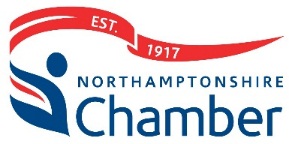 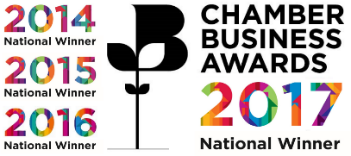 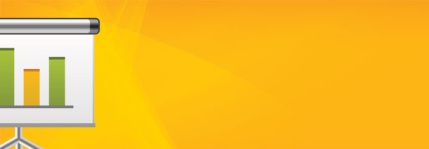 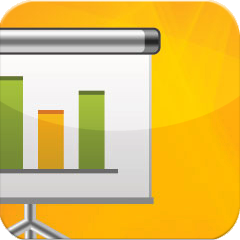 THE NORTHAMPTONSHIRE CHAMBER OFFERS AN EXTENSIVE 
RANGE OF BUSINESS-RELATED TRAINING & BESPOKE 
TRAINING SERVICES FULL COURSE DETAILS ON www.northants-chamber.co.uk/training                                              *Members receive a discount off all the scheduled courses & Bespoke services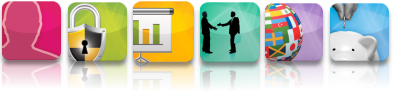 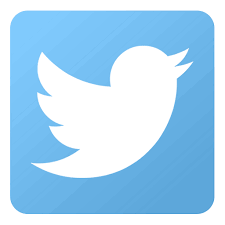 2020 -21 CalendarPrices plus VAT       Prices plus VAT       MANAGEMENT DEVELOPMENT PROGRAMME ILMApr-20MayJuneJulyAugSepOctNovDecJan-21FebMar*MemberNon-memberLeadership Behaviours18  £2099 for all 9 ILM workshops£2599 for all 9 ILM workshopsCustomer Excellence8  £2099 for all 9 ILM workshops£2599 for all 9 ILM workshopsPerformance Management8  £2099 for all 9 ILM workshops£2599 for all 9 ILM workshopsTeam Building22  £2099 for all 9 ILM workshops£2599 for all 9 ILM workshopsMotivational Coaching15  £2099 for all 9 ILM workshops£2599 for all 9 ILM workshopsCreative thinking & Problem solving10  £2099 for all 9 ILM workshops£2599 for all 9 ILM workshopsManaging the Human side of Change19  £2099 for all 9 ILM workshops£2599 for all 9 ILM workshopsInfluencing & Negotiating9  £2099 for all 9 ILM workshops£2599 for all 9 ILM workshopsPresentation Skills11  £2099 for all 9 ILM workshops£2599 for all 9 ILM workshopsTHE BUSINESS TOOLKITApr-20MayJuneJulyAugSepOctNovDecJan-21FebMar*MemberNon-memberLevel 2 HABC Health & Safety in the Workplace 2317229299Health & Safety for the Small Business2123229299FAA Level 3 Emergency First Aid5140180NEW!  FAA Level 1                    Mental Health Awareness2341140180GETTING THE MESSAGE RIGHTApr-20MayJuneJulyAugSepOctNovDecJan-21FebMar*MemberNon-memberCustomer Service on the Telephone132421229299Developing Assertiveness Skills161825229299Helping Difficult Customers411229299Minutes Made Easy41424229299Written Communication at its BEST!294229299SALES & MARKETINGApr-20MayJuneJulyAugSepOctNovDecJan-21FebMar*MemberNon-memberEssential Selling Skills10510229299Social Media Marketing 211726229299Linked in for Business24212140180Digital Marketing for SME's16825140180Google analytics basics151218140180MANAGEMENT & PERSONAL DEVApr-20MayJuneJulyAugSepOctNovDecJan-21FebMar*MemberNon-memberEffective Appraisal Skills11 9229299Conflict Management252927140180How to hold difficult conversations119229299Supervisory Management21/221/26/713/14458598Managing Your Workload289120229299Project Management1303229299Train the  Trainer7/83/4458598Self confidence in the workplace17134140180INTERNATIONAL TRADE                 BCC Accredited coursesApr-20MayJuneJulyAugSepOctNovDecJan-21FebMar*MemberNon-memberExport: Procedure & Docs 30299369Import: Compliance & Savings25299369Finance Options:  Letters of Credit1299369Export License & Incoterms3299369Rules of Origin2810299369Customs relief: IP & OP719299369INFORMATION TECHNOLOGY Apr-20MayJuneJulyAugSepOctNovDecJan-21FebMar*MemberNon-memberExcel Intro, Intermediate, Advancedxxxxxxxxxxxx199229Bespoke TrainingCustomised training solutions available for all the above course outlines - call the Training Department on 01604 490470 Customised training solutions available for all the above course outlines - call the Training Department on 01604 490470 Customised training solutions available for all the above course outlines - call the Training Department on 01604 490470 Customised training solutions available for all the above course outlines - call the Training Department on 01604 490470 Customised training solutions available for all the above course outlines - call the Training Department on 01604 490470 Customised training solutions available for all the above course outlines - call the Training Department on 01604 490470 Customised training solutions available for all the above course outlines - call the Training Department on 01604 490470 Customised training solutions available for all the above course outlines - call the Training Department on 01604 490470 Customised training solutions available for all the above course outlines - call the Training Department on 01604 490470 Customised training solutions available for all the above course outlines - call the Training Department on 01604 490470 Customised training solutions available for all the above course outlines - call the Training Department on 01604 490470 Customised training solutions available for all the above course outlines - call the Training Department on 01604 490470 Customised training solutions available for all the above course outlines - call the Training Department on 01604 490470 Customised training solutions available for all the above course outlines - call the Training Department on 01604 490470 